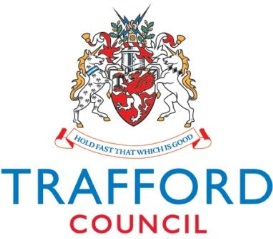 Viability Request FormThis form is to be used for requests to assess the viability of a connected person as a carer for a child. If the child is to be placed in an emergency please follow then approval process under Regulation 24 of the Care Planning, Placement and Care Review Regulations 2010. This form is to be completed by the Child’s Social Worker and sent to the fostering inbox and Andrea Hay with copies to Anna Lomas and Linda Crabtree.A screening call will be completed by the SSW on duty. SSW will inform the CSW of the outcome of the screening call. CSW to arrange a visit with the prospective carer and inform Andrea Hay of the date. This will be allocated to a SSW on duty to complete a joint visit. If the proposed assessment is of a couple, then both must be present at the visit. If there are more than three prospective carer households the CSW should consult with the family who should agree where possible the strongest three options. Viability Request FormThis form is to be used for requests to assess the viability of a connected person as a carer for a child. If the child is to be placed in an emergency please follow then approval process under Regulation 24 of the Care Planning, Placement and Care Review Regulations 2010. This form is to be completed by the Child’s Social Worker and sent to the fostering inbox and Andrea Hay with copies to Anna Lomas and Linda Crabtree.A screening call will be completed by the SSW on duty. SSW will inform the CSW of the outcome of the screening call. CSW to arrange a visit with the prospective carer and inform Andrea Hay of the date. This will be allocated to a SSW on duty to complete a joint visit. If the proposed assessment is of a couple, then both must be present at the visit. If there are more than three prospective carer households the CSW should consult with the family who should agree where possible the strongest three options. Viability Request FormThis form is to be used for requests to assess the viability of a connected person as a carer for a child. If the child is to be placed in an emergency please follow then approval process under Regulation 24 of the Care Planning, Placement and Care Review Regulations 2010. This form is to be completed by the Child’s Social Worker and sent to the fostering inbox and Andrea Hay with copies to Anna Lomas and Linda Crabtree.A screening call will be completed by the SSW on duty. SSW will inform the CSW of the outcome of the screening call. CSW to arrange a visit with the prospective carer and inform Andrea Hay of the date. This will be allocated to a SSW on duty to complete a joint visit. If the proposed assessment is of a couple, then both must be present at the visit. If there are more than three prospective carer households the CSW should consult with the family who should agree where possible the strongest three options. Viability Request FormThis form is to be used for requests to assess the viability of a connected person as a carer for a child. If the child is to be placed in an emergency please follow then approval process under Regulation 24 of the Care Planning, Placement and Care Review Regulations 2010. This form is to be completed by the Child’s Social Worker and sent to the fostering inbox and Andrea Hay with copies to Anna Lomas and Linda Crabtree.A screening call will be completed by the SSW on duty. SSW will inform the CSW of the outcome of the screening call. CSW to arrange a visit with the prospective carer and inform Andrea Hay of the date. This will be allocated to a SSW on duty to complete a joint visit. If the proposed assessment is of a couple, then both must be present at the visit. If there are more than three prospective carer households the CSW should consult with the family who should agree where possible the strongest three options. Brief summary of events leading to the requestBrief summary of events leading to the requestBrief summary of events leading to the requestBrief summary of events leading to the requestName of Social Worker Name of Solicitor Name of childDate of BirthName of childDate of BirthName of childDate of BirthName of childDate of BirthDates of PLO meetingDate of forthcoming court hearingDate viabilities are required by legalDate full assessment is required by (if known)1. Name(s) of potential carersAddressDate of BirthContact numbersRelationship to child(ren)Date of screening call Outcome – progress to viability or close?Date viability visit completedProgress to full assessment? (Y/N) to be completed by FPT2. Name(s) of potential carersAddressDate of BirthContact numbersRelationship to child(ren)Date of screening callOutcome – progress to viability or close?Date viability visit completedProgress to full assessment? (Y/N) to be completed by FPT  3. Name(s) of potential carersAddressDate of BirthContact numbersRelationship to child(ren)Date of screening callOutcome – progress to viability or close?Date viability visit completedProgress to full assessment? (Y/N) to be completed by FPTDate DBS checks sent DBSDate Consent to disclosure submittedSocial WorkerSignedDate	In submitting this form, I confirm that I have obtained consent, as appropriate, and that the parent/carer and/or child understand that information from the telephone screening and viability assessments will be shared (as appropriate) between relevant professionals including the Trafford Care Coordination Centre.In submitting this form, I confirm that I have obtained consent, as appropriate, and that the parent/carer and/or child understand that information from the telephone screening and viability assessments will be shared (as appropriate) between relevant professionals including the Trafford Care Coordination Centre.In submitting this form, I confirm that I have obtained consent, as appropriate, and that the parent/carer and/or child understand that information from the telephone screening and viability assessments will be shared (as appropriate) between relevant professionals including the Trafford Care Coordination Centre.In submitting this form, I confirm that I have obtained consent, as appropriate, and that the parent/carer and/or child understand that information from the telephone screening and viability assessments will be shared (as appropriate) between relevant professionals including the Trafford Care Coordination Centre.